...13 ГОРОДОВ ЗОЛОТОГО КОЛЬЦА...13.07-18.07.2021Сергиев Посад - Переславль-Залесский - Ростов Великий Ярославль - Приволжск  - Плёс - Кострома - ИвановоВладимир - Суздаль - Боголюбово - Гусь-Хрустальный  - Муром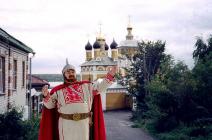 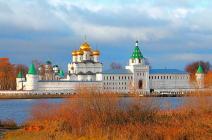 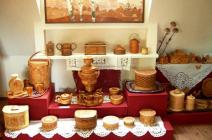 1 день  (13.07)Сбор 12.07 в 08:30. Выезд из Краснодара в 09:00 от магазина «МАГНИТ - КОСМЕТИК» (ул. Ставропольская, 86 – напротив сквера, район «Вещевого» рынка). «Золотое кольцо России» - один из самых популярных, увлекательных и познавательных маршрутов России. «Золотое кольцо» интересно своей многовековой историей. Здесь, в междуречье Оки и Волги, складывалось ядро Русского государства. Здесь набирала силу Русь, готовясь к отпору врага. Из Москвы русское войско выступило в поход против полчищ Мамая, обессмертив себя в знаменитой Куликовской битве. Здесь собиралось под славные знамена Минина и Пожарского народное ополчение, чтобы изгнать польско-литовских захватчиков с русской земли. Здесь совершил свой бессмертный подвиг Иван Сусанин. Путешествуя по городам «Золотого кольца», можно изучить историю нашей страны. Увлекательный экскурсионный тур с посещением лучшего российского текстильного рынка в Иваново, знаменитого ювелирного центра в Приволжске  и  всемирно известного Рынка хрусталя в г. Гусь-Хрустальный.2 день  (14.07)Прибытие рано утром в Сергиев Посад. Сергиев Посад называют Русским Ватиканом. В XIV веке Преподобным Сергием Радонежским здесь был основан один из крупнейших и самых известных монастырей в России. Самостоятельное посещение Троице-Сергиевой Лавры. История и архитектура комплекса состоит из более чем 50 зданий: храмов, башен, келий, мастерских, гостиниц. Главное здание лавры - каменный Троицкий собор. В лавре захоронены представители знатных русских родов: Годуновы, Бельские, Воротынские, Глинские, Оболенские, Одоевские и другие. Самыми известными святынями Троице-Сергиевой Лавры являются святые мощи преподобного Сергия Радонежского (Троицкий собор), а также Тихвинская и Черниговская иконы Божией Матери (Троицкий собор).  Встреча с гидом. Переезд в Переславль-Залесский (70 км). Это красивый старинный город с необычайно интересной, насыщенной событиями историей. Экскурсионная программа: автобусная обзорная экскурсия по городу с посещением Красной площади, где на небольшом удалении друг от друга находятся собор Спаса Преображения, церковь Петра Митрополита и оставшиеся от небольшого Сретенского Бородицкого монастыря Владимирский собор и церковь Александра Невского. Переезд на экскурсию в Ростов Великий (160 км). Обед. Ростов Великий – один из старейших русских городов, первое упоминание о нем в летописях относится к 862 году. Экскурсионная программа: экскурсия в Ростовский Кремль. Именно здесь в 1973 году проходили съемки легендарного фильма «Иван Васильевич меняет профессию» Леонида Гайдая. Самое видное здание Кремля на соборной площади — это Успенский собор (1512 г). Посещение музея Финифти, где вас ждет знакомство с уникальными изделиями фабрики, изготовленными в разные годы её выдающимися художниками и ювелирами, тайны технологии создания финифти и быта мастерских 19в. Посещение мастерской-магазина чернолощёной керамики. Переезд в Ярославль (60 км). Обзорная экскурсия по городу с посещением Успенского кафедрального собора, осмотром храма Ильи Пророка, городского парка, территории Спасского монастыря. Как образец градостроительной политики XVIII века исторический центр Ярославля находится под защитой ЮНЕСКО. Размещение в гостинице «Ярославское подворье» 3*.  Свободное время.3 день  (15.07)Завтрак. Освобождение номеров. Выезд на экскурсию в Кострому (75 км). Город Кострома – своеобразный и уникальный памятник русского градостроительства XVI-XIX веков с ценными памятниками архитектуры и истории, один из русских городов, сохранивших неповторимый и своеобразный архитектурный облик. Экскурсионная программа: обзорная экскурсия по Костроме, Ипатьевский монастырь - колыбель династии царей Романовых по праву считается жемчужиной среди памятников Древней Руси, Троицкий собор, Богоявленский монастырь с чудотворной иконой 13 века «Богоматерь Фёдоровская». Переезд в город Приволжск (50 км).  Посещение знаменитого ювелирного центра «Красная Пресня».  История Приволжска, а точнее, письменное упоминание о нем, начинается в 1485 году. Город Приволжск был образован как город в 1938 г. До этого времени на месте Приволжска существовал рабочий поселок Яковлевское. Название его, очевидно, восходило к какому-то антропониму, вероятнее всего к фамилии Яковлев. После 1812 г. в Яковлевском зародилось ювелирное дело, начало которому положили мастера из села Красного. Сейчас в Приволжске работает фабрика ювелирных изделий, носящая название «Красная Пресня». Переезд на экскурсию в Плёс (20 км), который находится на берегу Волги и со всех сторон окружен лесами. Разноцветные деревенские дома, многочисленные церкви и часовни, красивейшие пейзажи, чудесная атмосфера XIX века, увлекательные музеи — это далеко не полный перечень его достопримечательностей. Город удивляет своей самобытностью и очаровывает даже самого искушенного туриста.  Самые высокие точки Плёса — Соборная гора (54 м.), где расположен исторический центр города и гора Левитана (50 м.). Ручьи и родники — еще одна особенность местности, которая очаровывает всех без исключения. Переезд в Иваново (50 км). Автобусная экскурсия по городу, который уютно расположился в междуречье двух крупных российских рек – Клязьмы и Волги. Мало кто знает, что по численности уникальных архитектурных сооружений, построенных в советское время, Иваново уступает только Москве. Иваново — тихий, красивый и интересный город.  Примечательно, что у города есть несколько «прозвищ»: так, Иваново называют Ситцевым краем, Городом невест, текстильной столицей России, а также Русским и Красным Манчестером. Посещение текстильного рынка «РИО – центр» в Иваново. Переезд во Владимир (100 км). Размещение в гостинице туристического класса «Заря» в центре города Владимира.   Свободное время для прогулок по городу.4 день  (16.07)Завтрак. Выезд на экскурсию в Боголюбово (35 км). Великокняжеская резиденция Андрея Боголюбского, ансамбль Боголюбивого монастыря. Прогулка по заповедному лугу к храму Покрова на Нерли (1,5 км в одну сторону и обратно). Переезд в Суздаль (30 км). Его называют «славным градом небесным» и «колыбелью Золотого кольца». Это город-музей и город-заповедник. Здесь без ума от медовухи, а огурец считается брендом. В Суздале находится пять монастырей и один кремль. Куда не пойди — отовсюду видны купола какой-либо церкви. Экскурсионная программа: Владимирское Ополье, Музей деревянного зодчества или Золотая кладовая, Спасо - Евфимиев монастырь (территория, Спасо - Преображенский собор, колокольные звоны), Суздальский Кремль - древнейшее сооружение в городе, вобравшее в себя всю его историю начиная от Владимира Мономаха. По мнению археологов, кремль в Суздале построили еще в 10 веке, несмотря на это, до наших дней сохранились все главные его строения, за исключением разве что защитных стен и башен. Главное, чем славится Суздальский кремль, – это его религиозные достопримечательности: Рождественский собор, Никольская церковь и Архиерейские палаты. Возвращение в г. Владимир — древний исторический город России, основанный Князем Владимиром Мономахом и названный в его честь, примерно в 1100 году. С 2013 года Владимир является центром митрополии Русской православной церкви. Действующих церквей и храмов в городе очень много. Наверно за свои заслуги город награждён большим количеством святынь. Вся Владимирская земля считается святой. Город насыщен ценными историческими достопримечательностями и древней архитектурой. Обзорная экскурсия по городу с осмотром Соборной площади. Белокаменные постройки 12 века: Успенский собор (с интерьером), золотые купола которого видны издалека, и где были погребены князь Андрей Боголюбский и его сыновья. Дмитриевский собор (внешний осмотр), Золотые ворота. Свободное время.5 день (17.07)Ранний завтрак. Освобождение номеров. Выезд на экскурсию в Гусь-Хрустальный (68 км) – признанный центр отечественного стеклоделия и символ русского художественного стекла, как Мурано в Италии и Баккара во Франции. Неудивительно, что практически все интересные места Гусь-Хрустального так или иначе связаны с хрусталем и стекольным производством.  Город расположен на реке Гусь, где действительно было много гусей. Изначально Гусь-Хрустальный был поселком Гусская Волость, позже - городом Гусь-Мальцевским и только в советское время получил свое нынешнее название. Посещение знаменитого Рынка хрусталя, где представлена продукция около 60 местных и зарубежных заводов. Здесь можно найти традиционные русские сувениры, предметы для праздничного убранства стола, а также изящные бытовые украшения — шкатулки, статуэтки и многое другое, изготовленное не только из хрусталя, но и из обычного стекла. Экскурсионная программа: «Музей Хрусталя» в храме Георгия Победоносца – (памятник архитектуры и живописи конца XIX - начала XX вв.- лучшее творение архитектора Л.Н. Бенуа, с самобытными декоративными элементами древнерусского зодчества в оформлении фасада и «Страшным Судом» кисти Васнецова внутри храма). Переезд в Муром (100 км) – один из древнейших городов России. Муром стоит на берегу р. Оки, с которой открывается великолепный вид на здания, церкви и монастыри. Экскурсионная программа: обзорная экскурсия по городу с посещением Окского парка, Памятник Илье Муромцу, посещения женского Троицкого монастыря, где хранятся мощи Муромских святых – Петра и Февроньи, покровителей любви и брака (день памяти – 8 июля).  Муром – это древний город монастырей и часовен, к которым у вас будет возможность прикоснуться. Среди них церковь Гурия, Самона и Авива, где хранится икона с частицей мощей святого Илии Муромца, церковь Космы и Дамиана, возведенная на месте, где стоял шатер царя Ивана Грозного во время его похода на Казань, церковь Серафима Саровского, часовня Иконы Божией Матери «Неупиваемая Чаша» и другие. Выезд в Краснодар после окончания экскурсионной программы.6 день (18.07)Ночной переезд. Прибытие 18.07 (во второй половине дня). Автобусные туры - это один из самых интересных и познавательных видов туризма. Путешествуя на автобусе, за короткий промежуток времени, Вы сможете познакомиться с историей одного или нескольких городов, вдохнуть воздух новых мест, почувствовать себя настоящим путешественником. Но Вы должны понимать, что неотъемлемой частью автобусных туров являются длительные переезды. Во время путешествия на автобусе предусмотрены через каждые 3-4 часа технические остановки на благоустроенных парковках, где можно также подкрепиться горячим питанием. Для большего комфорта рекомендуем взять в дорогу с собой небольшую подушечку, интересную книгу, хороший журнал и любимую музыку. Приятного Вам путешествия!Стоимость тура на человекаГостиница «ЯРОСЛАВСКОЕ ПОДВОРЬЕ» 3* (г. Ярославль) – расположена в тихом, спокойном районе г. Ярославля, в 15 минутах езды до центральной части города. К вашим услугам в гостинице – ресторан и кафе с европейской и восточной кухней, бесплатный Wi-Fi на всей территории отеля, тренажёрный зал, сауна, приветливый персонал. Размещение: Стандарт: уютные хорошие номера с мебелью. В номере все удобства (ТВ, мини-бар, кондиционер, Wi-Fi, душ, санузел).Гостиница «ЗАРЯ» 2* (г. Владимир) относится к категории туристического класса (бюджетный вариант). Гостиница удачно выделяется исключительным месторасположением, находясь вблизи как от исторических памятников XII века: Золотых Ворот, Успенского и Дмитриевского соборов, Княгинина монастыря, так и культурных центров города Владимир. Из окон верхних этажей открывается прекрасный вид на достопримечательности  города, горделиво взметнувшегося на высоком берегу реки Клязьмы. Размещение: Стандарт: 1-но, 2-х, 3-х и 4-х местные простые номера со всеми удобствами. В номере – стандартный набор мебели, душ, санузел, ТВ. В стоимость входит:Проезд комфортабельным автобусомПроживание - гостиницы по программе тураПитание по программе - 3 завтрака, 1 обедаЭкскурсиионное обслуживание на маршрутеВходные билеты на экскурсионные объектыСтраховка НС;Дополнительно оплачивается:Посещение музея хрусталя – 250 руб./чел.Услуги, не входящие в стоимость тура.РазмещениеСтандарт2-х, 3-х местный Стандарт1-но местный Гостиницы по программе тура 19 800  23 800      Скидка на ребёнка до 16 лет на основное место – 800 руб.     Скидка на ребёнка до 16 лет на основное место – 800 руб.     Скидка на ребёнка до 16 лет на основное место – 800 руб.